Czech University of Life Sciences PragueFaculty of Agrobiology, Food and Natural ResourcesThe department where you are working on your thesis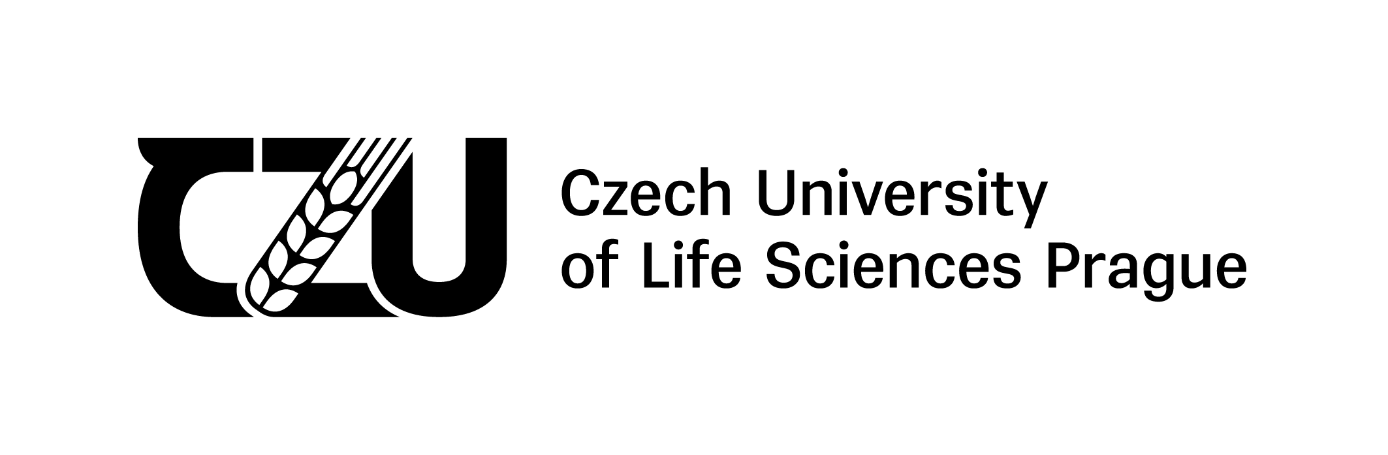 English title of the thesis Bachelor’s ThesisAuthor of the thesisStudy program (full name)Supervisor of the thesis (full name and surname with titles!)© year of elaboration CZU in Prague DeclarationI hereby declare that I have authored this bachelor’s thesis carrying the name „Title of the thesis “independently under the guidance of my supervisor.  Furthermore, I confirm that I have used only professional literature and other information sources that have been indicated in the thesis and listed in the bibliography at the end of the thesis. As the author of the bachelor’s thesis, I futher state that I have not infringed the copyrights of third parties in connection with its creation.  In Prague on date of submission		___________________________Acknowledgments I would like to acknowledge name of the supervisor or of other people involved, and information about what you are acknowledging/thanking for. English title of the thesisSummary:Summary of the Thesis (1 page of text)Keywords: Content1	Introduction	62	Aims of the thesis	73	Literature review	83.1	Subchapter 1	83.1.1	Subchapter 2	84	Conclusion	95	Bibliography	106	List of abbreviations and symbols	117	Appendices	IIntroductionText Text Text Text Text Text Text Text Text Text Text Text Text Text Text Text Text Text Text Text Text Text Text Text Text Text Text Text Text Text Text Text Text Text Text Text Text Text Text Text Text Text Text Text Text Text Text Text Text Text Text Text Text Text Text Text Text Text Text Text Text Text Text Text Text Text Text Text Text Text Text Text Text Text Text Text Text Text Text Text Text Text Text Text Text Text Text Text Text Text Text Text Text Text Text Text TextAims of the thesisText Text Text Text Text Text Text Text Text Text Text Text Text Text Text Text Text Text Text Text Text Text Text Text Text Text Text Text Text Text Text Text Text Text Text Text Text Text Text Text Text Text Text Text Text Text Text Text Text Text Text Text Text Text Text Text Text Text Text Text Text Text Text Text Text Text Text Text Text Text Text Text Text Text Text Text Text Text Text Text Text Text Text Text Text Text Text Text Text Text Text Text Text Text Text Text TextLiterature reviewText Text Text Text Text Text Text Text Text Text Text Text Text Text Text Text Text Text Text Text Text Text Text Text Text Text Text Text Text Text Text Text Text Text Text Text Text Text Text Text Text Text Text Text Text Text Text Text Text Text Text Text Text Text Text Text Text Text Text Text Text Text Text Text Text Text Text Text Text Text Text Text Text Text Text Text Text Text Text Text Text Text Text Text Text Text Text Text Text Text Text Text Text Text Text Text TextSubchapter 1Text Text Text Text Text Text Text Text Text Text Text Text Text Text Text Text Text Text Text Text Text Text Text Text Text Text Text Text Text Text Text Text Text Text Text Text Text Text Text Text Text Text Text Text Text Text Text Text Text Text Text Text Text Text Text Text Text Text Text Text Text Text Text Text Text Text Text Text Text Text Text Text Text Text Text Text Text Text Text Text Text Text Text Text Text Text Text Text Text Text Text Text Text Text Text Text TextSubchapter 2Text Text Text Text Text Text Text Text Text Text Text Text Text Text Text Text Text Text Text Text Text Text Text Text Text Text Text Text Text Text Text Text Text Text Text Text Text Text Text Text Text Text Text Text Text Text Text Text Text Text Text Text Text Text Text Text Text Text Text Text Text Text Text Text Text Text Text Text Text Text Text Text Text Text Text Text Text Text Text Text Text Text Text Text Text Text Text Text Text Text Text Text Text Text Text Text TextConclusionText Text Text Text Text Text Text Text Text Text Text Text Text Text Text Text Text Text Text Text Text Text Text Text Text Text Text Text Text Text Text Text Text Text Text Text Text Text Text Text Text Text Text Text Text Text Text Text Text Text Text Text Text Text Text Text Text Text Text Text Text Text Text Text Text Text Text Text Text Text Text Text Text Text Text Text Text Text Text Text Text Text Text Text Text Text Text Text Text Text Text Text Text Text Text Text TextText Text Text Text Text Text Text Text Text Text Text Text Text Text Text Text Text Text Text Text Text Text Text Text Text Text Text Text Text Text Text Text Text Text Text Text Text Text Text Text Text Text Text Text Text Text Text Text Text Text Text Text Text Text Text Text Text Text Text Text Text Text Text Text Text Text Text Text Text Text Text Text Text Text Text Text Text Text Text Text Text Text Text Text Text Text Text Text Text Text Text Text Text Text Text Text TextText Text Text Text Text Text Text Text Text Text Text Text Text Text Text Text Text Text Text Text Text Text Text Text Text Text Text Text Text Text Text Text Text Text Text Text Text Text Text Text Text Text Text Text Text Text Text Text Text Text Text Text Text Text Text Text Text Text Text Text Text Text Text Text Text Text Text Text Text Text Text Text Text Text Text Text Text Text Text Text Text Text Text Text Text Text Text Text Text Text Text Text Text Text Text Text TextBibliographyBuer CS, Muday GK, Djordjevic MA. 2007. Flavonoids Are Differentially Taken Up and Transported Long Distances in Arabidopsis. Plant Physiology 145:478–490. Available from http://www.plantphysiol.org/cgi/doi/10.1104/pp.107.101824.Filippi A, Petrussa E, Braidot E. 2016. Flavonoid facilitated/passive transport: Characterization of quercetin microsomal uptake by a DPBA-dependent assay. Biochimica et Biophysica Acta (BBA) - Bioenergetics 1857:e64. Elsevier. Available from https://www.sciencedirect.com/science/article/pii/S0005272816302614?via%3Dihub (accessed May 31, 2018).Frangne N, Eggmann T, Koblischke C, Weissenbock G, Martinoia E, Klein M. 2002. Flavone Glucoside Uptake into Barley Mesophyll and Arabidopsis Cell Culture Vacuoles. Energization Occurs by H+-Antiport and ATP-Binding Cassette-Type Mechanisms. Plant Physiology 128:726–733. Available from http://www.plantphysiol.org/cgi/doi/10.1104/pp.010590.Jeandet P, Hébrard C, Deville M-A, Cordelier S, Dorey S, Aziz A, Crouzet J. 2014. Deciphering the Role of Phytoalexins in Plant-Microorganism Interactions and Human Health. Molecules 19:18033–18056. Available from http://www.mdpi.com/1420-3049/19/11/18033.Pawlak-Sprada S, Stobiecki M, Deckert J. 2011. Activation of phenylpropanoid pathway in legume plants exposed to heavy metals. Part ii. Profiling of isoflavonoids and their glycoconjugates induced in roots of lupine (Lupinus luteus) seedlings treated with cadmium and lead. Acta Biochimica Polonica 58:217–223.Villegas M, Sommarin M, Brodelius PE. 2000. Effects of sodium orthovanadate on benzophenanthridine alkaloid formation and distribution in cell suspension cultures of Eschscholtzia californica. Plant Physiology and Biochemistry 38:233–241.Ye Y, Ding Y, Jiang Q, Wang F, Sun J, Zhu C. 2017. The role of receptor-like protein kinases (RLKs) in abiotic stress response in plants. Plant Cell Reports 36:235–242. Available from https://doi.org/10.1007/s00299-016-2084-x.Bibliography was generated using the freely available citation manager Mendeley - https://www.mendeley.com/download-desktop/List of abbreviations and symbolsThis chapter is not mandatoryText Text Text Text Text Text Text Text Text Text Text Text Text Text Text Text Text Text Text Text Text Text Text Text Text Text Text Text Text Text Text Text Text Text Text Text Text Text Text Text Text Text Text Text Text Text Text Text Text Text Text Text Text Text Text Text Text Text Text Text Text Text Text Text Text Text Text Text Text Text Text Text Text Text Text Text Text Text Text Text Text Text Text Text Text Text Text Text Text Text Text Text Text Text Text Text TextText Text Text Text Text Text Text Text Text Text Text Text Text Text Text Text Text Text Text Text Text Text Text Text Text Text Text Text Text Text Text Text Text Text Text Text Text Text Text Text Text Text Text Text Text Text Text Text Text Text Text Text Text Text Text Text Text Text Text Text Text Text Text Text Text Text Text Text Text Text Text Text Text Text Text Text Text Text Text Text Text Text Text Text Text Text Text Text Text Text Text Text Text Text Text Text TextText Text Text Text Text Text Text Text Text Text Text Text Text Text Text Text Text Text Text Text Text Text Text Text Text Text Text Text Text Text Text Text Text Text Text Text Text Text Text Text Text Text Text Text Text Text Text Text Text Text Text Text Text Text Text Text Text Text Text Text Text Text Text Text Text Text Text Text Text Text Text Text Text Text Text Text Text Text Text Text Text Text Text Text Text Text Text Text Text Text Text Text Text Text Text Text TextAppendices This chapter is not mandatory – appendices are always numbered separately!!!Text Text Text Text Text Text Text Text Text Text Text Text Text Text Text Text Text Text Text Text Text Text Text Text Text Text Text Text Text Text Text Text Text Text Text Text Text Text Text Text Text Text Text Text Text Text Text Text Text Text Text Text Text Text Text Text Text Text Text Text Text Text Text Text Text Text Text Text Text Text Text Text Text Text Text Text Text Text Text Text Text Text Text Text Text Text Text Text Text Text Text Text Text Text Text Text Text